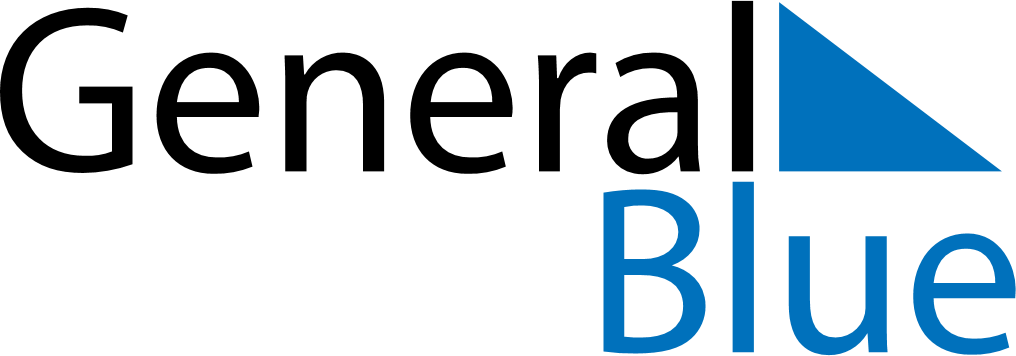 May 2024May 2024May 2024May 2024RussiaRussiaRussiaMondayTuesdayWednesdayThursdayFridaySaturdaySaturdaySunday123445Spring and Labour Day678910111112Victory Day131415161718181920212223242525262728293031